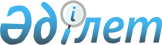 Қазақстан Республикасы Үкіметінің 1997 жылғы 29 шілдедегі N 1184 қаулысына өзгерістер енгізу туралы
					
			Күшін жойған
			
			
		
					Қазақстан Республикасы Үкіметінің қаулысы 2002 жылғы 18 наурыз N 326. Күші жойылды - ҚР Үкіметінің 2005.03.04. N 206 қаулысымен.

     Қазақстан Республикасының Үкіметі қаулы етеді: 

     1. "Мемлекеттік статистиканы жетілдіру жөніндегі ведомствоаралық кеңес құру туралы" Қазақстан Республикасы Үкіметінің 1997 жылғы 29 шілдедегі N 1184  қаулысына  мынадай өзгерістер енгізілсін: 

     көрсетілген қаулыға қосымшада: 

     1) Мемлекеттік статистиканы жетілдіру жөніндегі ведомствоаралық кеңестің құрамына мыналар енгізілсін: 

     Павлов                       - Қазақстан Республикасы Премьер- 

     Александр Сергеевич            Министрінің орынбасары - 

                                    Қазақстан Республикасының Қаржы 

                                    министрі, төраға           Белоног                      - Қазақстан Республикасы 

     Анатолий Александрович         Денсаулық сақтау вице-министрі      Жұмабаев                     - Қазақстан Республикасы 

     Бейбіт Теңелұлы                Мемлекеттік кіріс 

                                    министрлігінің Кеден 

                                    комитеті төрағасының орынбасары      Рахметов                     - Қазақстан Республикасының 

     Нұрлан Құсайынұлы              Мемлекеттік кіріс вице-министрі      Таймерденов                  - Қазақстан Республикасының 

     Мейрамбек Таймерденұлы         Әділет министрлігі Тіркеу 

                                    қызметі комитетінің төрағасы      Тоқаев Әкбар                 - Қазақстан Республикасы Премьер- 

     Қуанышбайұлы                   Министрінің Кеңсесі Жиынтық 

                                    талдау бөлімінің меңгерушісі          Өтембаев                     - Қазақстан Республикасының 

     Ерік Мылтықбайұлы              Стратегиялық жоспарлау жөніндегі 

                                    агенттігі төрағасының орынбасары 

                                    (келісім бойынша)          Өтеулина                     - Қазақстан Республикасының Еңбек 

     Хафиза Мұхтарқызы              және халықты әлеуметтік қорғау 

                                    вице-министрі           Шәмшидинова                  - Қазақстан Республикасының 

     Күләш Ноғатайқызы              Білім және ғылым вице-министрі      2) көрсетілген құрамнан Айдарханов Арман Тергеуұлы, Ахметов Әшімжан Сүлейменұлы, Бәйменов Әлихан Мұхамедияұлы, Жандосов Ораз Әлиұлы, Кәкімжанов Зейнолла Халидоллаұлы, Келімбетов Қайрат Нематұлы, Құлекеев Жақсыбек Әбдірахметұлы, Нүкенов Маратқали Ордабайұлы, Ойнаров Азамат Рысқұлұлы, Рахымбеков Боран Ғазизұлы шығарылсын; 

     3) "Есенбаев Мәжит           - Қазақстан Республикасының 

     Төлеубекұлы                    Қаржы министрі"           деген жол мынадай редакцияда жазылсын:      "Есенбаев Мәжит              - Қазақстан Республикасының 

     Төлеубекұлы                    Экономика және сауда министрі".      2. Осы қаулы қол қойылған күнінен бастап күшіне енеді.           Қазақстан Республикасының 

     Премьер-Министрі 
					© 2012. Қазақстан Республикасы Әділет министрлігінің «Қазақстан Республикасының Заңнама және құқықтық ақпарат институты» ШЖҚ РМК
				